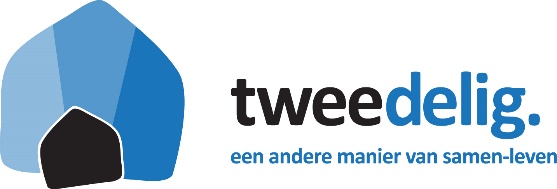 Betreft : Club van 100 Binnen Stichting Tweedelig kennen we diverse categorieën van steun en/of sponsoring. 
De meeste categorieën betreffen noodzakelijke hulp bij het dagelijkse leven van onze bewoners. Daarnaast hebben we ook nog de `Club van 100`. Wat kenmerkt deze club ? • Club van 100 ; mensen/organisaties die jaarlijks een bedrag van € 100,00 doneren. 
Deze bedragen worden enkel besteed aan extra impulsen voor het sociale leven van de bewoners ; wij denken hierbij aan uitjes en speciale activiteiten. Vindt U deze extra impulsen voor onze bewoners belangrijk ? 
Wordt dan lid door U op te geven via onderstaand opgaveformulier. ANBI-Status Stichting Tweedelig heeft de ANBI status. 
Giften/Donaties aan Stichting Tweedelig zijn daardoor fiscaal aftrekbaar. - - - - - - - - - - - - - - - - - - - - - - - - - - - - - - - - - - - - - - - - - - - - - - - - - - - - - - - - - - - - - - - - - - - Opgaveformulier “Club van 100” Via dit formulier wil ik mij aansluiten bij de “Club van 100” van Stichting Tweedelig. 
Het lidmaatschap bedraagt € 100,00 / jaar. Jaarlijks te voldoen in Januari. 
Stichting Tweedelig zal jaarlijks in de maand Januari een betalingsherinnering per E-mail sturen. Het bedrag kan gestort worden op NL 27 RABO 0170.8773.88 o.v.v. “Club van 100 en jaartal” Naam : Adres : Postcode :Woonplaats : Telefoonnr. : E-mail-adres : Datum : Handtekening : Vermelding op de Website Tweedelig : JA / NEE * (geef uw keuze aan) NA INVULLING EN ONDERTEKENING DIT FORMULIER OPSTUREN / mailen naar :
Willem van Waaijenburg, Langstraat 27, 5752 BE Deurne / penningmeester@tweedelig.nl 